6 «А» классдомашнее задание на 22.12.2020 г. (вторник)Математика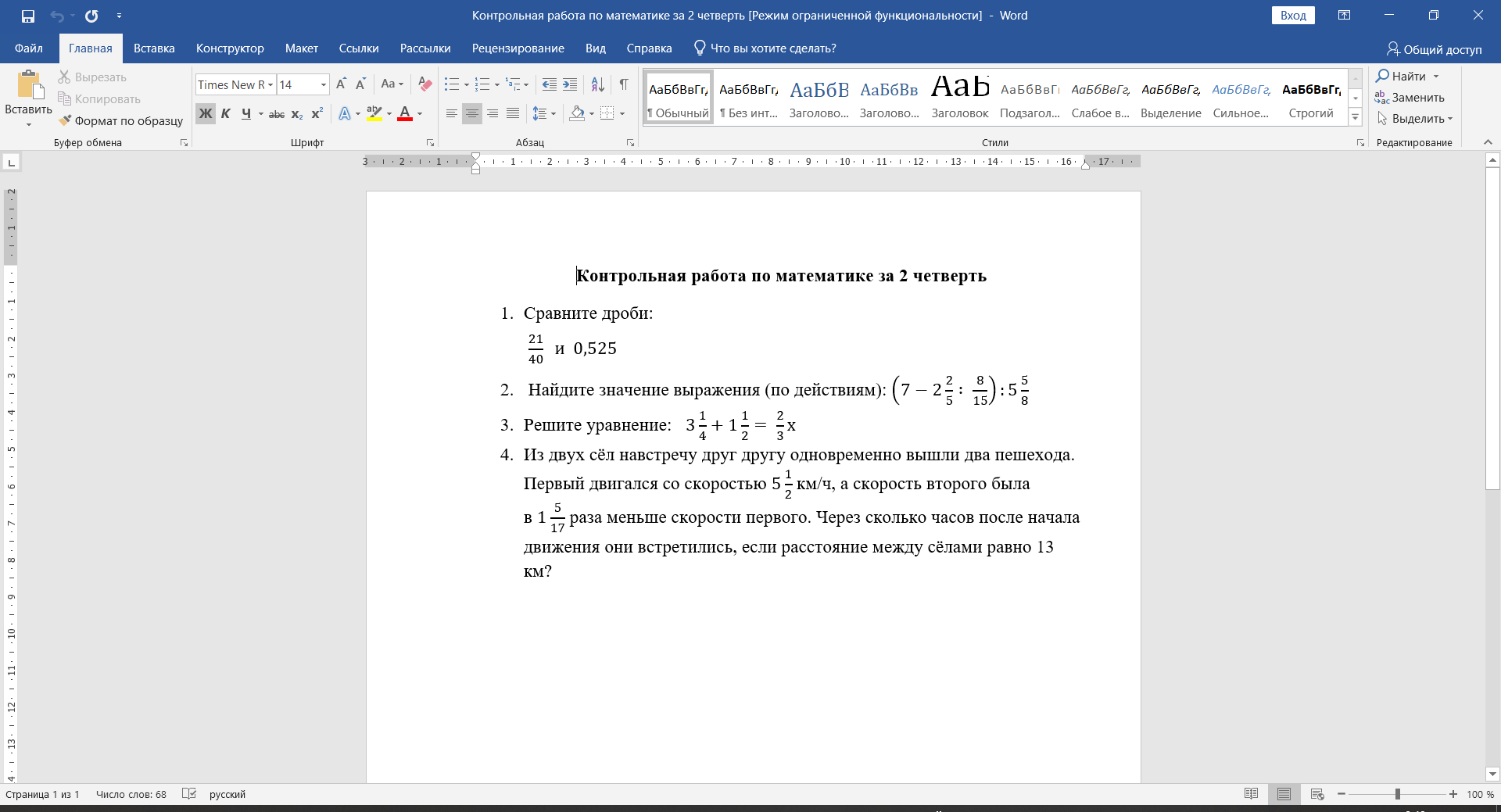 урокпредметдомашнее заданиеэлектронная почта1 урокОбществознание§ 7. Прочитать, ответить на 1 и 2 вопросы рубрики «Проверим себя» стр.66 (для тех, кто не выполнил)marina.solyanik.79@mail.ru2 урокФизическая культураНе задано3 урокЛитератураЧтение сказа "Левша"4 урокРусский языкПовторить орфограммы5 урокМатематикаКонтрольная работаrojnevaludmila@yandex.ru6 урокБиологияПовторить параграфы 30-31, устно